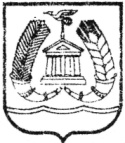 Контрольно-счетная палата Гатчинского муниципального районаЛЕНИНГРАДСКОЙ ОБЛАСТИ РОССИЙСКОЙ ФЕДЕРАЦИИ                                              ПРИКАЗОб утверждении Порядка уведомления представителя нанимателя (работодателя) о фактах обращения в целях склонения муниципального служащего Контрольно-счетной палаты Гатчинского муниципального района к совершению коррупционных правонарушенийВ соответствии с частью 5 статьи 9 Федерального закона от 25.12.2008  № 273-ФЗ «О противодействии коррупции»                              ПРИКАЗЫВАЮ:1.Утвердить Порядок уведомления представителя нанимателя (работодателя) о фактах обращения в целях склонения муниципального служащего Контрольно-счетной палаты Гатчинского муниципального района к совершению коррупционных правонарушений, согласно приложению к настоящему постановлению.2.Никитиной Н.А. – заместителю председателя Контрольно-счетной палаты, ответственной за кадровую работу, ознакомить с настоящим приказом муниципальных служащих Контрольно-счетной палаты Гатчинского муниципального района персонально под подпись.3.Настоящий приказ подлежит размещению на официальном сайте Гатчинского муниципального района.4. Контроль за исполнением приказа оставляю за собой.ПредседательКонтрольно-счетной палатыГатчинского муниципального района                                    И. Е. Вихровский                                                      Приложение к приказу Контрольно-счетной палаты Гатчинского                                                  муниципального района                                              от 26 июня 2018 № 7-о                                                                     Порядок уведомления представителя нанимателя (работодателя) о фактах обращения в целях склонения муниципального служащего Контрольно-счетной палаты Гатчинского муниципального района к совершению коррупционных правонарушений	Порядок уведомления представителя нанимателя (работодателя) о фактах обращения в целях склонения муниципального служащего Контрольно-счетной палаты Гатчинского муниципального района к совершению коррупционных правонарушений  (далее - Порядок) разработан в соответствии с частью 5 статьи 9 Федерального закона от 25.12.2008 № 273-ФЗ «О противодействии коррупции» и определяет способ уведомления представителя нанимателя (работодателя) о фактах обращения в целях склонения муниципального служащего Контрольно-счетной палаты Гатчинского муниципального района (далее - муниципальный служащий) к совершению коррупционных правонарушений, перечень сведений, содержащихся в уведомлениях, организацию проверки этих сведений и порядок регистрации уведомлений.1. Муниципальный служащий обязан незамедлительно уведомить представителя нанимателя (работодателя) или лицо, уполномоченное на осуществление функций представителя нанимателя (работодателя), обо всех случаях обращения к нему каких-либо лиц в целях склонения его к совершению коррупционных правонарушений, за исключением случаев, когда по данным фактам проведена или проводится проверка.В случае нахождения муниципального служащего в командировке, в отпуске, вне места прохождения службы он обязан уведомить представителя нанимателя (работодателя) или лицо, уполномоченное на осуществление функций представителя нанимателя (работодателя), о фактах обращения в целях склонения его к совершению коррупционных правонарушений незамедлительно с момента прибытия к месту прохождения службы.Срок представления уведомления не может превышать 5 (пять) календарных дней со дня получения муниципальным служащим предложения о совершении коррупционных правонарушений, а в случае нахождения в командировке, в отпуске, вне места прохождения службы не может превышать 5 (пять) календарных дней с даты возвращения муниципального служащего из отпуска, командировки.2. Уведомление представителя нанимателя (работодателя) или лицо, уполномоченное на осуществление функций представителя нанимателя (работодателя), о фактах обращения в целях склонения муниципального служащего к совершению коррупционных правонарушений (далее - уведомление) осуществляется письменно по форме согласно приложению 1 к настоящему Порядку, путем передачи его работнику, ответственному за кадровую работу. Уведомление может быть направлено по почте.3. Перечень сведений, подлежащих отражению в уведомлении, должен содержать:- фамилию, имя, отчество, должность, место жительства и телефон лица, направившего уведомление;- описание обстоятельств, при которых стало известно о случаях обращения к муниципальному служащему в связи с исполнением им служебных обязанностей каких-либо лиц в целях склонения его к совершению коррупционных правонарушений (дата, место, время, другие условия). Если уведомление направляется муниципальным служащим, указанным в пункте 9 настоящего Порядка, указываются фамилия, имя, отчество и должность служащего, которого склоняют к совершению коррупционных правонарушений;- подробные сведения о коррупционных правонарушениях, которые должен был бы совершить муниципальный служащий по просьбе обратившихся лиц;- все известные сведения о физическом (юридическом) лице, склоняющем к коррупционному правонарушению;- способ и обстоятельства склонения к коррупционному правонарушению, а также информацию об отказе (согласии) принять предложение лица о совершении коррупционного правонарушения.К уведомлению прилагаются все имеющиеся материалы, подтверждающие обстоятельства обращения в целях склонения муниципального служащего к совершению коррупционных правонарушений.	4. Уведомления подлежат обязательной регистрации в Журнале регистрации уведомлений о фактах обращения в целях склонения муниципального служащего Контрольно-счетной палаты Гатчинского муниципального района к совершению коррупционных правонарушений (далее-Журнал) по форме согласно приложению 3 к настоящему порядку, который должен быть прошит и пронумерован, а также заверен оттиском печати Контрольно-счетной палаты Гатчинского муниципального района.Ведение Журнала возлагается на работника, ответственного за кадровую работу (далее - уполномоченное лицо), а на период его временного отсутствия (отпуск, командировка, больничный лист) - на муниципального служащего, исполняющего его обязанности.5. Уполномоченное лицо, принявшее уведомление, помимо его регистрации в Журнале, обязано выдать муниципальному служащему, направившему уведомление, под роспись талон-уведомление с указанием данных о лице, принявшем уведомление, дате и времени его принятия.Талон-уведомление состоит из двух частей: корешка талона-уведомления и талона-уведомления согласно приложения 2 к Порядку.После заполнения корешок талона-уведомления остается у уполномоченного лица, а талон-уведомление вручается муниципальному служащему, направившему уведомление.В случае, если уведомление поступило по почте, талон-уведомление направляется муниципальному служащему, направившему уведомление, по почте заказным письмом.Отказ в регистрации уведомления, а также невыдача талона-уведомления не допускается.6.Конфиденциальность полученных сведений обеспечивается  работником, ответственным за кадровую работу.Зарегистрированное уведомление в течение трех рабочих дней, со дня поступления уведомления, передается на рассмотрение представителю нанимателя (работодателю) или лицу, уполномоченному на осуществление функций представителя нанимателя (работодателя) или лицу его замещающему, для принятия решения об организации проверки содержащихся в нем сведений (далее - проверка).7. Организация проверки сведений о случаях обращения к муниципальному служащему в связи с исполнением служебных обязанностей каких-либо лиц в целях склонения его к совершению коррупционных правонарушений или о ставших известными фактах обращения к иным муниципальным служащим каких-либо лиц в целях склонения их к совершению коррупционных правонарушений осуществляется   работником, ответственным за кадровую работу путем:- проведения бесед с муниципальным служащим, подавшим уведомление, указанным в уведомлении;- получения от муниципального служащего пояснения по сведениям, изложенным в уведомлении.Проверка осуществляется работником, ответственным за кадровую работу, в пределах своих полномочий в срок не превышающий 14 рабочих дней с даты его регистрации в Журнале.8. В течение пяти рабочих дней после окончания проверки уведомление с приложением материалов проверки предоставляется представителю нанимателя (работодателю) или лицу уполномоченному на осуществление функций представителя нанимателя (работодателя), для принятия решения о направлении информации в органы прокуратуры, МВД России, ФСБ России либо в их территориальные органы. В случае принятия решения о направлении информации в органы прокуратуры, МВД России, ФСБ России либо в их территориальные органы, информация направляется не позднее пяти рабочих дней с даты принятия решения о направлении информации в органы прокуратуры, МВД России, ФСБ России либо в их территориальные органы. По решению представителя нанимателя (работодателя) или лица, уполномоченного на осуществление функций представителя нанимателя (работодателя) уведомление может направляться как одновременно во все перечисленные государственные органы, так и в один из них по компетенции.В случае направления уведомления одновременно в несколько федеральных государственных органов (их территориальные органы) в сопроводительном письме перечисляются все адресаты с указанием реквизитов исходящих писем.9. Муниципальный служащий, которому стало известно о факте обращения к иным муниципальным служащим, в связи с исполнением служебных обязанностей каких-либо лиц в целях склонения их к совершению коррупционных правонарушений, вправе уведомлять об этом представителя нанимателя (работодателя) или лицо, уполномоченное на осуществление функций представителя нанимателя (работодателя в порядке, аналогичном настоящим рекомендациям.10. Государственная защита муниципального служащего, уведомившего представителя нанимателя (работодателя) или лицо, уполномоченное на осуществление функций представителя нанимателя (работодателя), органы прокуратуры или другие федеральные государственные органы либо их территориальные органы о фактах обращения в целях склонения его к совершению коррупционного правонарушения, о фактах обращения к иным государственным или муниципальным служащим в связи с исполнением служебных обязанностей каких-либо лиц в целях склонения их к совершению коррупционных правонарушений, в связи с его участием в уголовном судопроизводстве в качестве потерпевшего или свидетеля обеспечивается в порядке и на условиях, установленных Федеральным законом «О государственной защите потерпевших, свидетелей и иных участников уголовного судопроизводства».11. Представителем нанимателя (работодателем) или лицом, уполномоченным на осуществление функций представителя нанимателя (работодателя) принимаются меры по защите муниципального служащего, уведомившего представителя нанимателя (работодателя), органы прокуратуры или другие государственные органы о фактах обращения в целях склонения его к совершению коррупционного правонарушения, о фактах обращения к иным государственным или муниципальным служащим в связи с исполнением служебных обязанностей каких-либо лиц в целях склонения их к совершению коррупционных правонарушений, в части обеспечения муниципальному служащему гарантий, предотвращающих его неправомерное увольнение, перевод на нижестоящую должность, лишение или снижение размера премии, перенос времени отпуска, привлечение к дисциплинарной ответственности в период рассмотрения представленного муниципальным служащим уведомления.	В случае привлечения к дисциплинарной ответственности муниципального служащего, указанного в абзаце первом настоящего пункта, обоснованность такого решения рассматривается на заседании Комиссии по соблюдению требований к служебному поведению муниципальных служащих Гатчинского муниципального района и урегулированию конфликта интересов.Приложение  1 к Порядку__________________________________(Ф.И.О, должность представителянанимателя (работодателя)__________________________________(наименование органа местного самоуправления)от __________________________________       (Ф.И.О., должность муниципального служащего, место жительства, телефон)Уведомление о факте обращения в целях склонения муниципального служащего Контрольно-счетной палаты Гатчинского муниципального района к совершению коррупционных правонарушенийСообщаю, что:1._________________________________________________________________(описание обстоятельств, при которых стало известно о случаях___________________________________________________________________обращения к муниципальному служащему в связи___________________________________________________________________с исполнением им служебных обязанностей каких-либо лиц в целях склонения___________________________________________________________________его к совершению коррупционных правонарушений___________________________________________________________________(дата, место, время, другие условия)2.__________________________________________________________________(подробные сведения о коррупционных правонарушениях, которые___________________________________________________________________    должен был бы совершить государственный или муниципальный служащий___________________________________________________________________по просьбе обратившихся лиц)___________________________________________________________________.3.__________________________________________________________________(все известные сведения о физическом (юридическом) лице,___________________________________________________________________склоняющем к коррупционному правонарушению)___________________________________________________________________4. _________________________________________________________________(способ и обстоятельства склонения к коррупционному правонарушению___________________________________________________________________(подкуп, угроза, обман и т.д.), а также информация об отказе (согласии)___________________________________________________________________принять предложение лица о совершении коррупционного правонарушения)___________________________________________________________________.                                      _____________________________________                                                        (дата, подпись, инициалы и фамилия)Приложение  2к Порядку┌────────────────────────────────────┬────────────────────────────────────┐│           ТАЛОН-КОРЕШОК            │         ТАЛОН-УВЕДОМЛЕНИЕ          ││                                    │                                    ││            № __________            │            № __________            ││                                    │                                    ││  Уведомление принято от ___________│  Уведомление принято от ___________││____________________________________│____________________________________││____________________________________│____________________________________││  (Ф.И.О. муниципального служащего) │  (Ф.И.О. муниципального служащего) ││                                    │                                    ││                                    │                                    ││  Краткое содержание уведомления ___│  Краткое содержание уведомления ___││____________________________________│____________________________________││____________________________________│____________________________________││____________________________________│____________________________________││____________________________________│____________________________________││                                    │                                    ││                                    │  Уведомление принято:              ││____________________________________│____________________________________││     (подпись и должность лица,     │(Ф.И.О., должность лица, принявшего ││      принявшего уведомление)       │           уведомление)             ││                                    │____________________________________││    "__" _______________ 200_ г.    │         (номер по Журналу)         ││                                    │                                    ││                                    │    "__" _______________ 200_ г.    ││____________________________________│                                    ││ (подпись лица, получившего талон-  │____________________________________││            уведомление)            │ (подпись муниципального служащего, ││                                    │     принявшего уведомление)        ││    "__" _______________ 200_ г.    │                                    ││                                    │                                    │└────────────────────────────────────┴────────────────────────────────────┘Приложение 3к ПорядкуЖурнал регистрации уведомлений о фактах обращения в целях склонениямуниципального служащего к совершению коррупционных правонарушений___________________________________________________________________(наименование органа местного самоуправления) 26 июня 2018№7-оNNНомер, дата уведомления (указывается номер и дата талона-  уведомления)Сведения о муниципальном служащем, направившем уведомлениеСведения о муниципальном служащем, направившем уведомлениеСведения о муниципальном служащем, направившем уведомлениеСведения о муниципальном служащем, направившем уведомлениеКраткое содержание уведомленияФ.И.О.  лица,  принявшего уведомлениеНомер, дата уведомления (указывается номер и дата талона-  уведомления)Ф.И.О.документ, удостоверяющий личность, - паспорт гражданина Российской Федерации; служебное  удостоверениедолжностьКонтактный номер  телефонаКраткое содержание уведомленияФ.И.О.  лица,  принявшего уведомление